Lampiran 1. Hasil Identifikasi Tumbuhan Kulit Buah Asam Jawa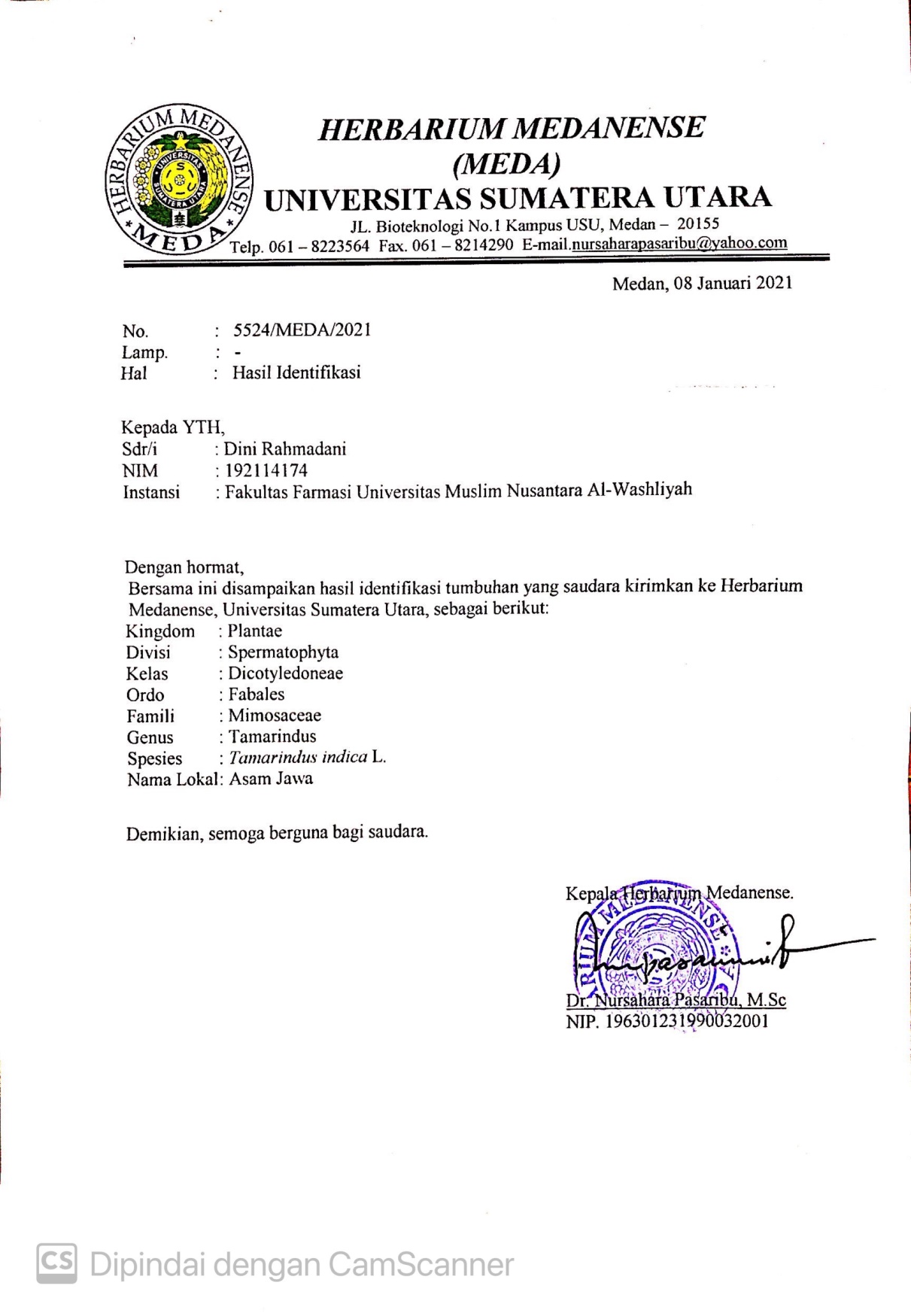 Lampiran 2. Bagan Alir Penelitian    Dikeringkan pada suhu 40˚C                                              	    Ditimbang    Dihaluskan    Ditimbang	  Diperkolasi dengan etanol 96%Lampiran 3. Proses Penyiapan Sampel Uji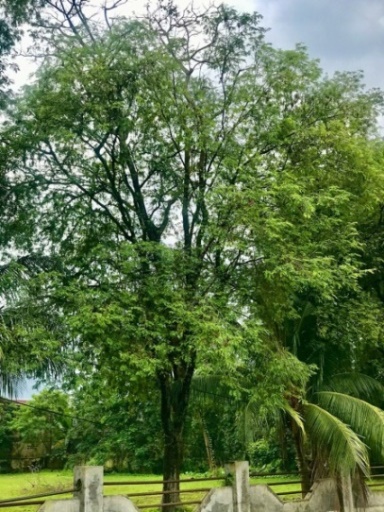 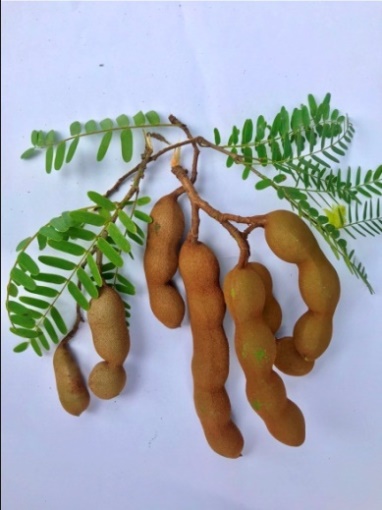 	Tumbuhan Asam Jawa		       Buah dan Daun Asam Jawa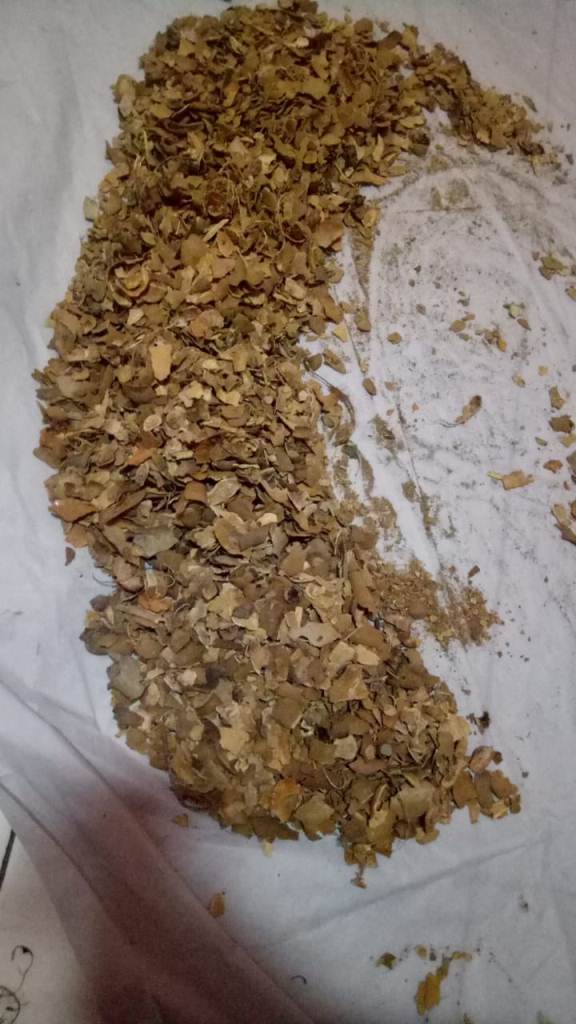 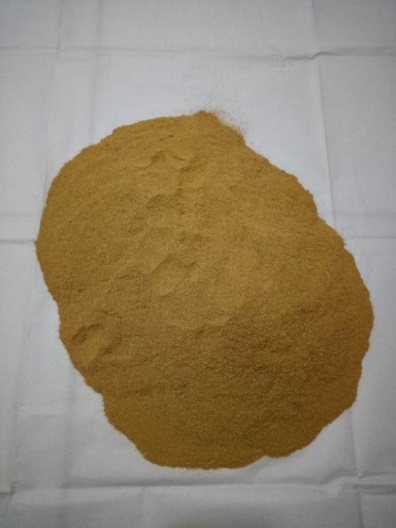     Simplisia Kulit Buah Asam Jawa	        	         Serbuk Kulit Buah Asam Jawa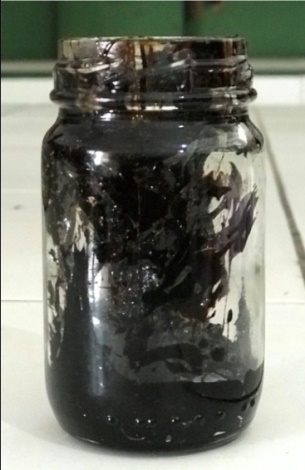 Ekstrak Etanol Kulit Buah Asam Lampiran 4. Bagan Alir Fraksinasi Ekstrak Etanol Kulit Buah Asam JawaLampiran 5. Proses Fraksinasi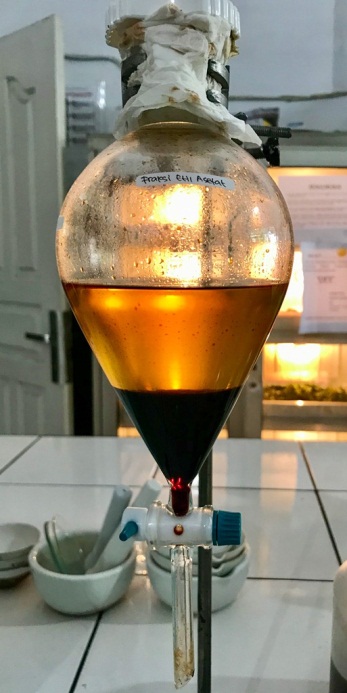 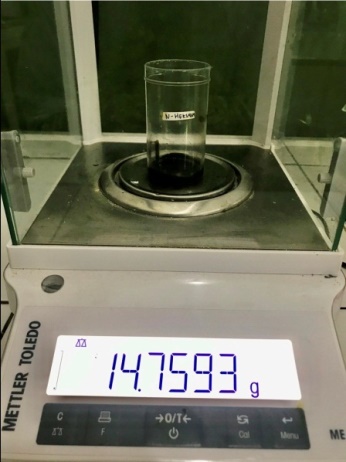 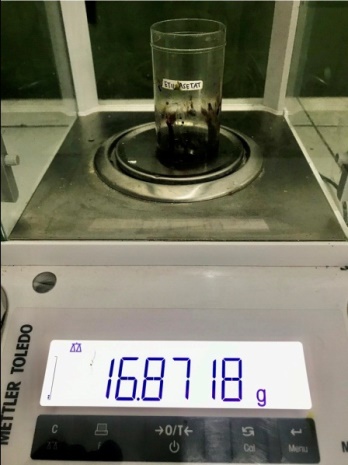 Lampiran 6. Perhitungan Rendemen Kulit Buah Asam JawaNilai Rendemen Fraksi n-heksanaBerat ekstrak yang difraksinasi 		= 15 gBerat fraksi yang diperoleh		= 1,2123 gNilai Rendemen Fraksi Etil AsetatBerat ekstrak yang difraksinasi 		= 15 gBerat fraksi yang diperoleh		= 3,3198 gLampiran 7. Alat Uji 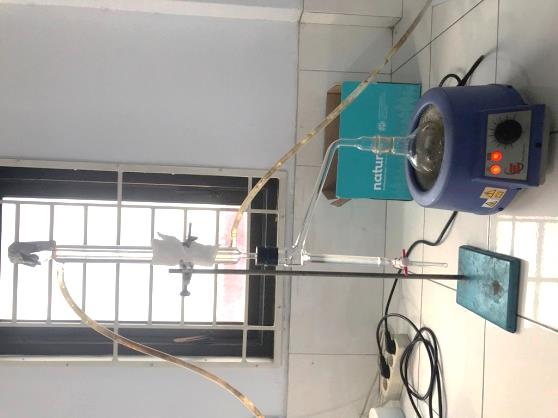 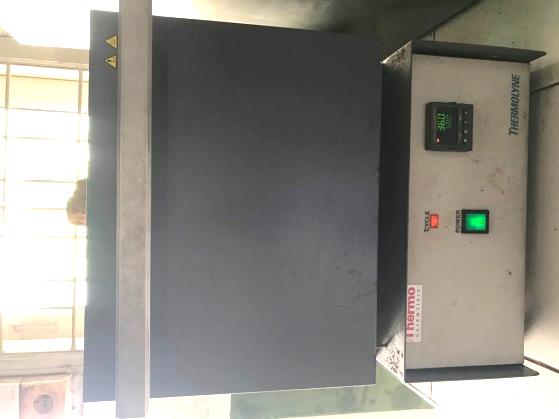 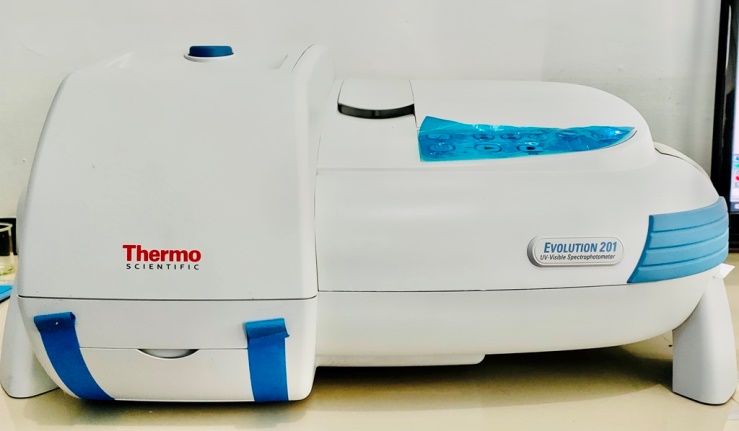 Lampiran 8. Uji Karakterisasasi Simplisia Kulit Buah Asam Jawa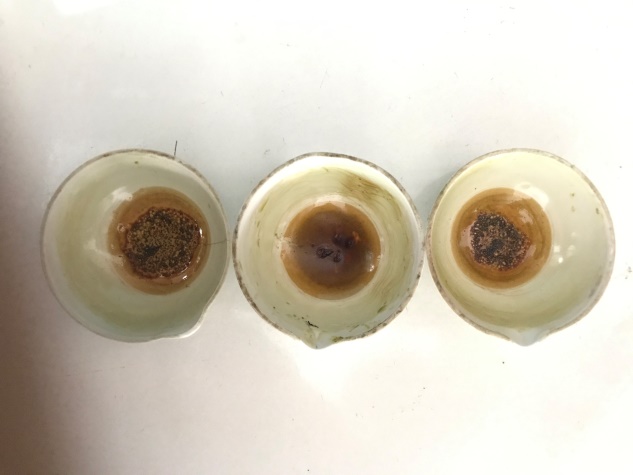 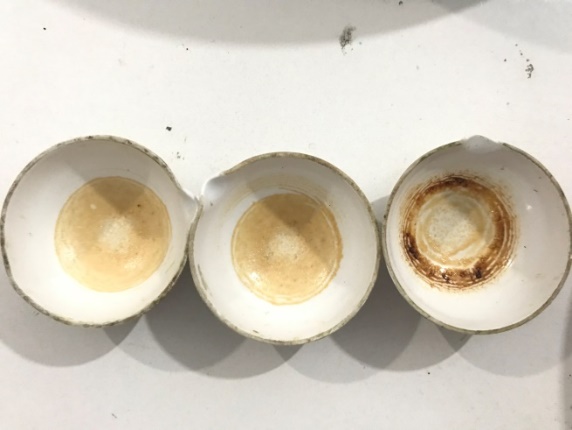 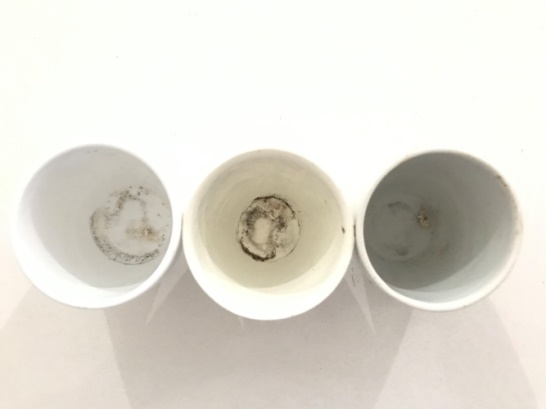 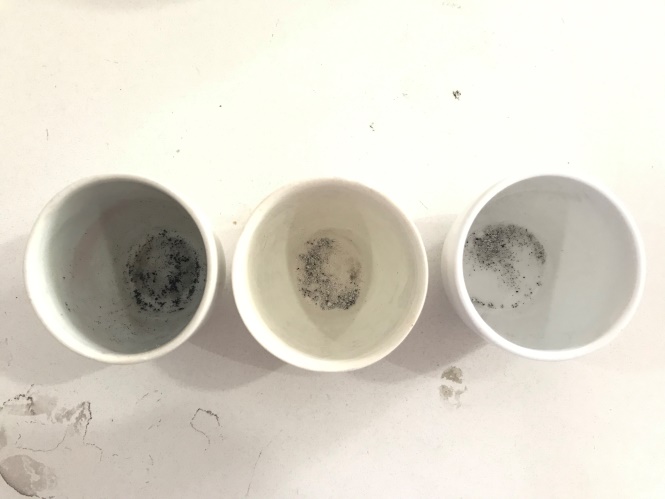 Lampiran 9. Mikroskopik Kulit Buah Asam Jawa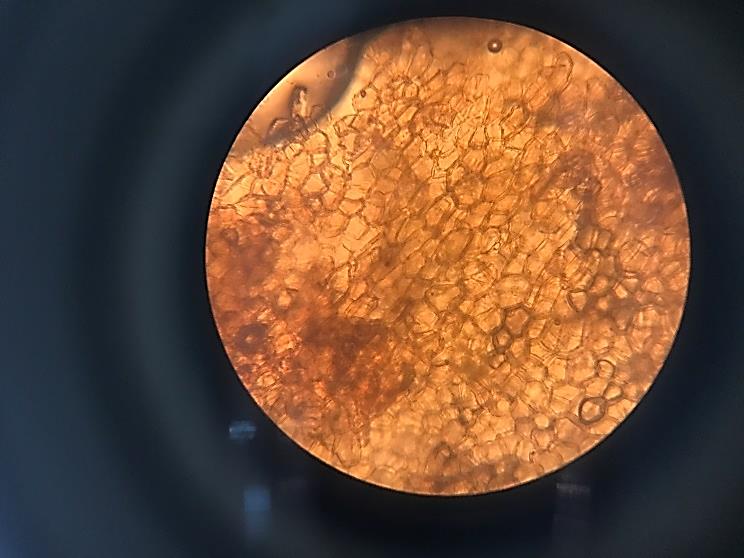 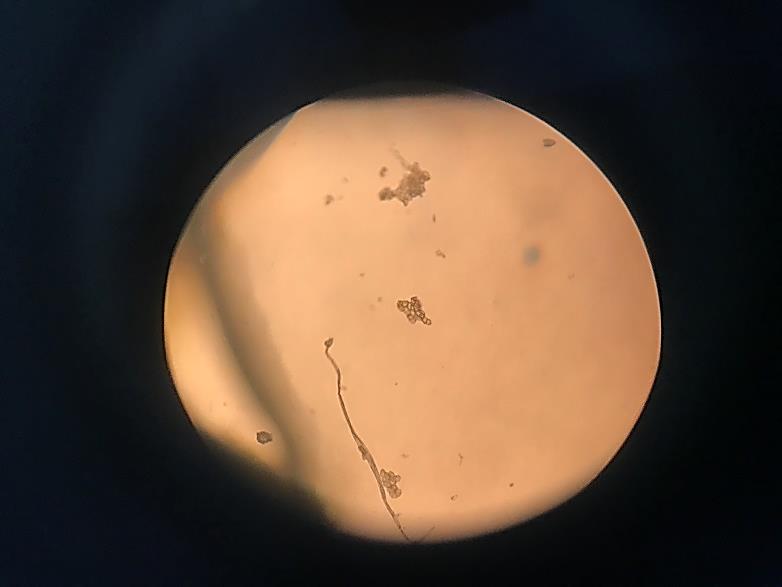 Keterangan :Fragmen pulpaFragmen endokarpParenkim dinding sel tebal seperti batuSerabut dengan berkas pembuluhKristal kalsium oksalat bentuk prismaLampiran 10. Perhitungan Karakterisasi Simplisia Kulit Buah Asam JawaPenetapan Kadar AirKadar Air =  x 100%Sampel IBerat sampel	= 5 gramVolume awal	= 1,8 mlVolume akhir	= 2 mlKadar Air =  x 100% = 4 %Sampel IIBerat sampel	= 5 gramVolume awal	= 1,8 mlVolume akhir	= 2 mlKadar Air =  x 100% = 4 %Sampel IIIBerat sampel	= 5 gramVolume awal	= 2 mlVolume akhir	= 2,2 mlKadar Air =  x 100% = 4 %Kadar air rata-rata =  = 4 %Lampiran 10. (Lanjutan)Penetapan Kadar Sari Larut Dalam EtanolKadar Sari Larut Dalam Etanol =   x Pengenceran x 100%Sampel IBerat sampel		= 5 gramBerat sari			= 0,0863 gramKadar Sari Larut Dalam Etanol =   x x 100% = 8,63 %Sampel IIBerat sampel		= 5 gramBerat sari			= 0,0937 gramKadar Sari Larut Dalam Etanol =   x 100% = 9,37 %Sampel IIIBerat sampel		= 5 gramBerat sari			= 0,0931 gramKadar Sari Larut Dalam Etanol =   x 100% = 9,31 %Kadar Sari Larut Dalam Etanol rata-rata =    = 9,10 %Lampiran 10. (Lanjutan)Penetapan Kadar Sari Larut Dalam AirKadar Sari Larut Dalam Air =    x Pengenceran x 100%Sampel IBerat sampel		= 5 gramBerat sari			= 0,1775 gramKadar Sari Larut Dalam Air =   x x 100% = 17,75 %Sampel IIBerat sampel		= 5 gramBerat sari			= 0,1641 gramKadar Sari Larut Dalam Air =   x x 100% = 16,41 %Sampel IIIBerat sampel		= 5 gramBerat sari			= 0,175 gramKadar Sari Larut Dalam Air =   x x 100% = 17,5 %Kadar Sari Larut Dalam Air rata-rata =    = 17, 22 %Lampiran 10. (Lanjutan)Penetapan Kadar Abu TotalKadar Abu Total = x 100%Sampel IBerat sampel	= 2 gramBerat abu		= 0,0142 gramKadar Abu Total = x 100% =0,71 %Sampel IIBerat sampel	= 2 gramBerat abu		= 0,0171 gramKadar Abu Total = x 100% = 0,855 %Sampel IIIBerat sampel	= 2 gramBerat abu		= 0,0179 gramKadar Abu Total = x 100% = 0,895 %Kadar Abu Total =  = 0,82 %Lampiran 10. (Lanjutan)Penetapan Kadar Abu Yang Tidak Larut AsamKadar Abu Yang Tidak Larut Asam =  x 100%Sampel IBerat sampel	= 2 gramBerat abu		= 0,0068 gramKadar Abu Yang Tidak Larut Asam =  x 100% = 0,34 %Sampel IIBerat sampel	= 2 gramBerat abu		= 0,0067 gKadar Abu Yang Tidak Larut Asam =  x 100% = 0,33 %Sampel IIIBerat sampel	= 2 gramBerat abu		= 0,0074 gramKadar Abu Yang Tidak Larut Asam =  x 100% = 0,37 %Kadar Abu Yang Tidak Larut Asam =  = 0,35 %Lampiran 11. Hasil Skrining Metabolit Sekunder Kulit Buah Asam Jawa 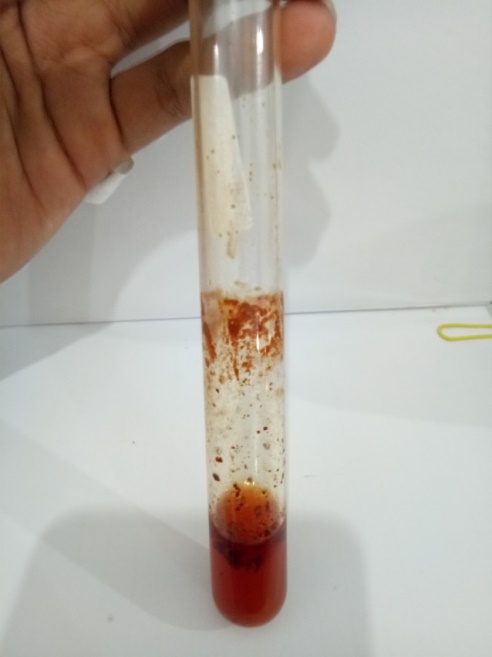 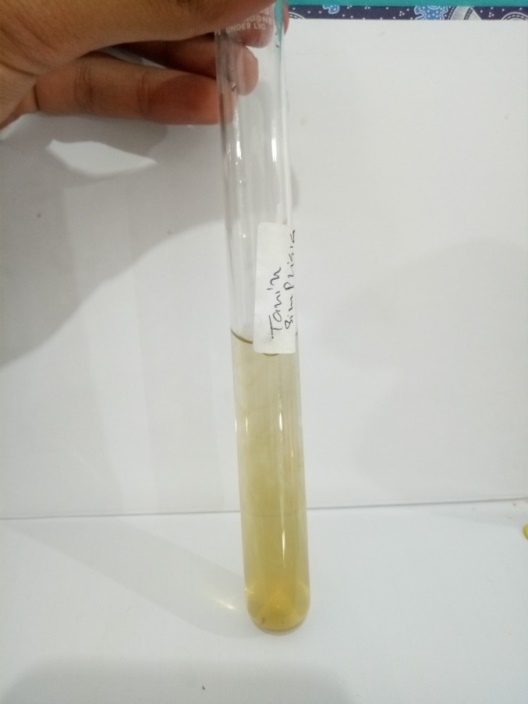 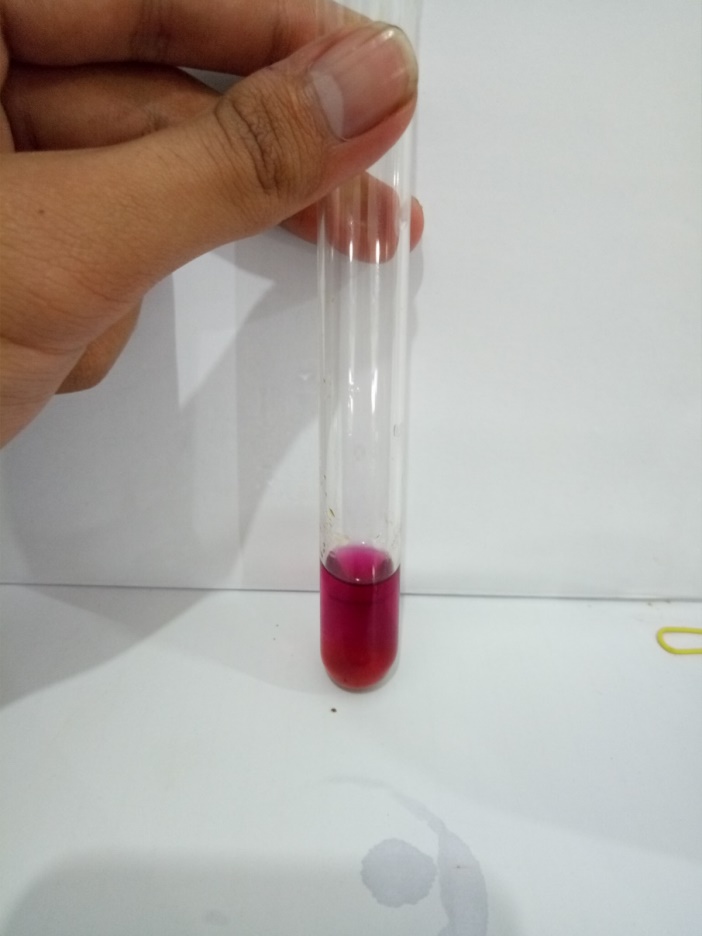 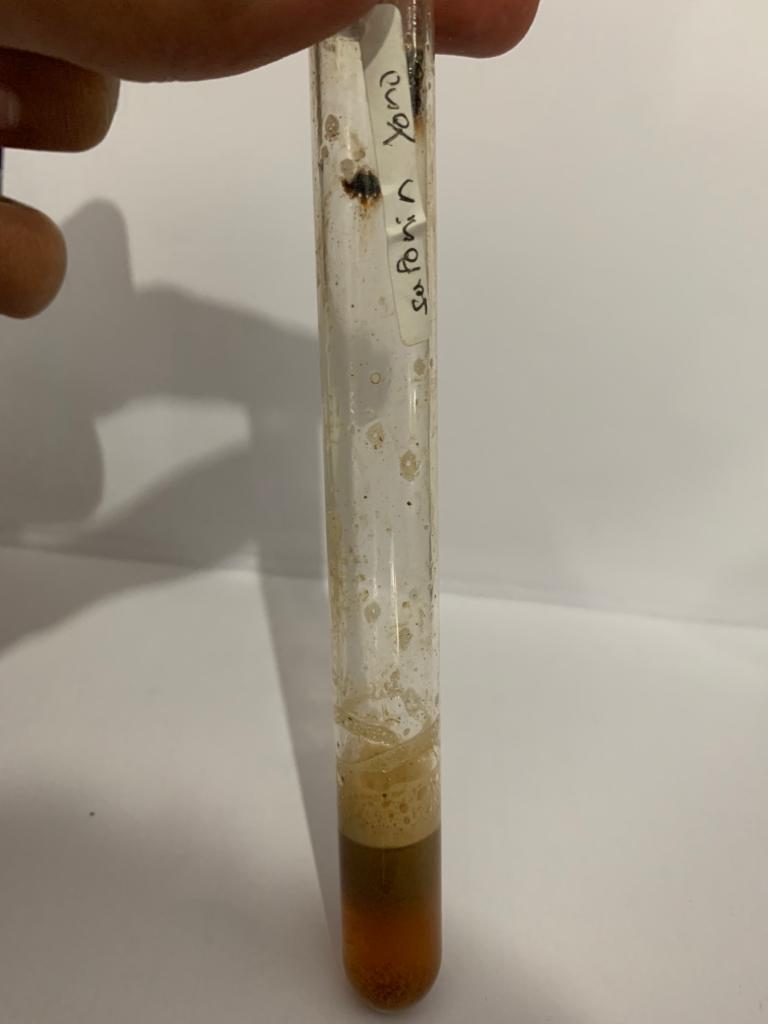 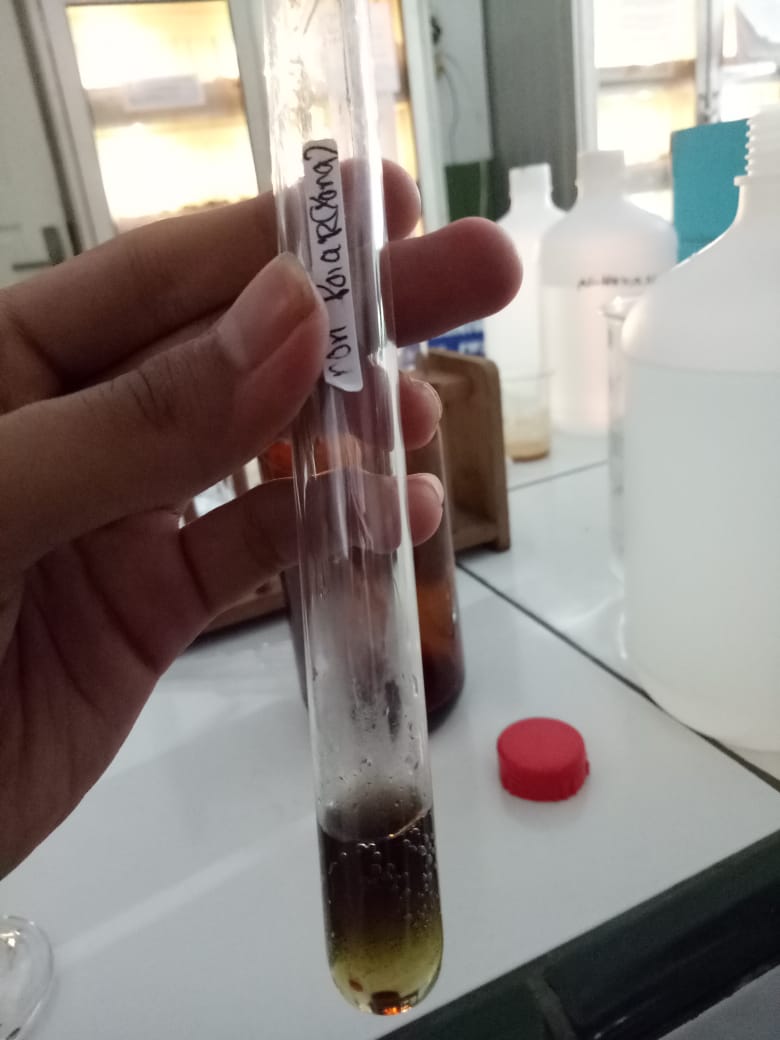 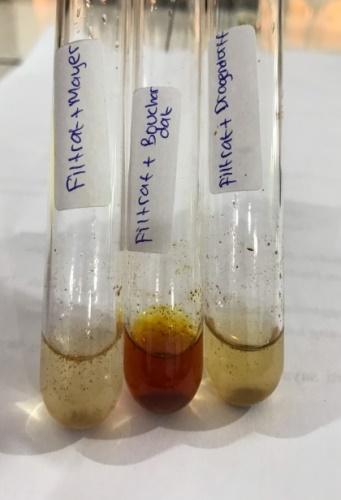 Lampiran 12. Bagan Alir Pengukuran Aktivitas Antioksidan Pembuatan Larutan DPPH dimasukkan di dalam labu tentukur 100 mlad metanol Pembuatan Larutan DPPH Penentuan Panjang Gelombang Maksimumdimasukkan di dalam labu tentukur 25 mlad metanol Penentuan Operating Time dimasukkan di dalam labu tentukur 25 mlad metanolPembuatan Larutan Sampeldimasukkan di dalam labu tentukur 100 mlad metanolLampiran 12. (Lanjutan)Pengukuran Absorbansi DPPH Setelah Penambahan Sampeldimasukkan di dalam labu tentukur 10 ml+ 5 ml DPPHad metanolPengukuran  Absorbansi DPPH Setelah Penambahan Vitamin Cdimasukkan di dalam labu tentukur 100 mlad aquadestdipipet 5 mldimasukkan di dalam labu tentukur 25 mldipipet 0,5 ml; 1 ml; 1,5 ml;  2  ml dan 2,5 mldimasukkan di dalam labu tentukur 10 ml+ 2 ml DPPHad aquadestLampiran 13. Hasil Penentuan Kurva Serapan Maksimum Larutan DPPH Dalam Metanol Secara Spektrofotometri UV-Vis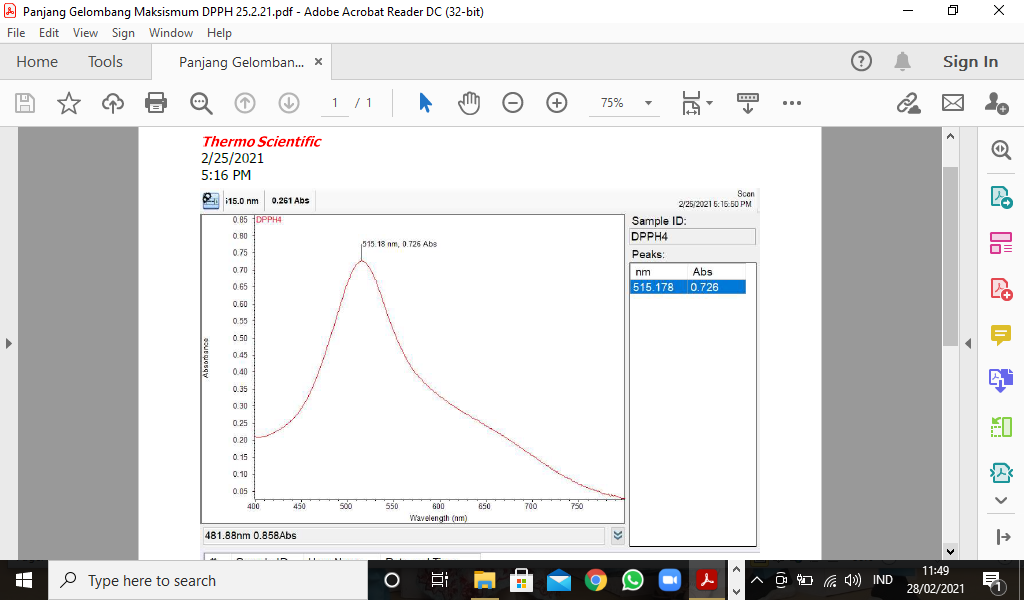 Lampiran 14. Hasil Pengukuran Operating Time Larutan DPPH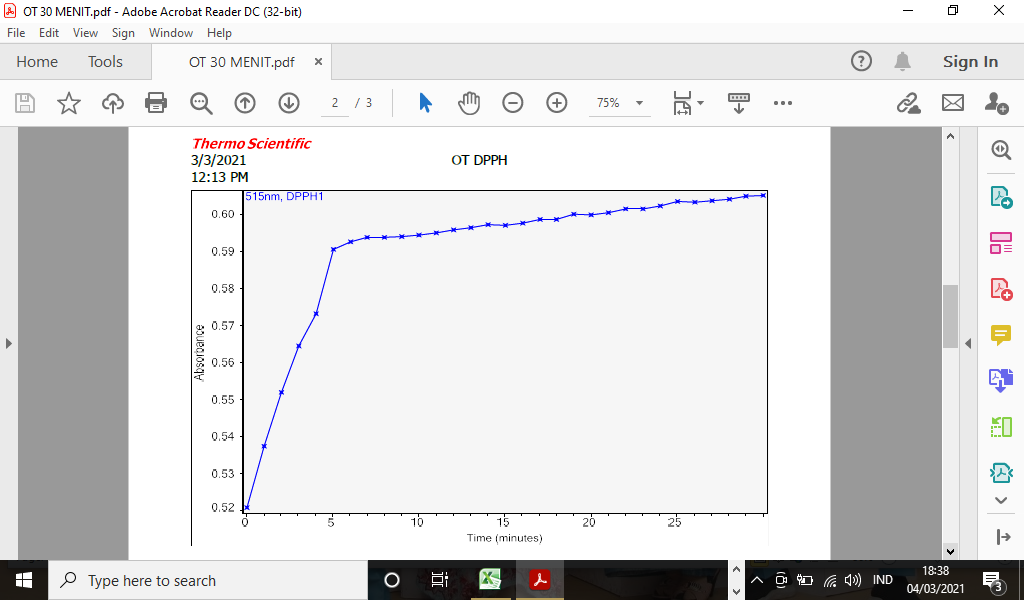 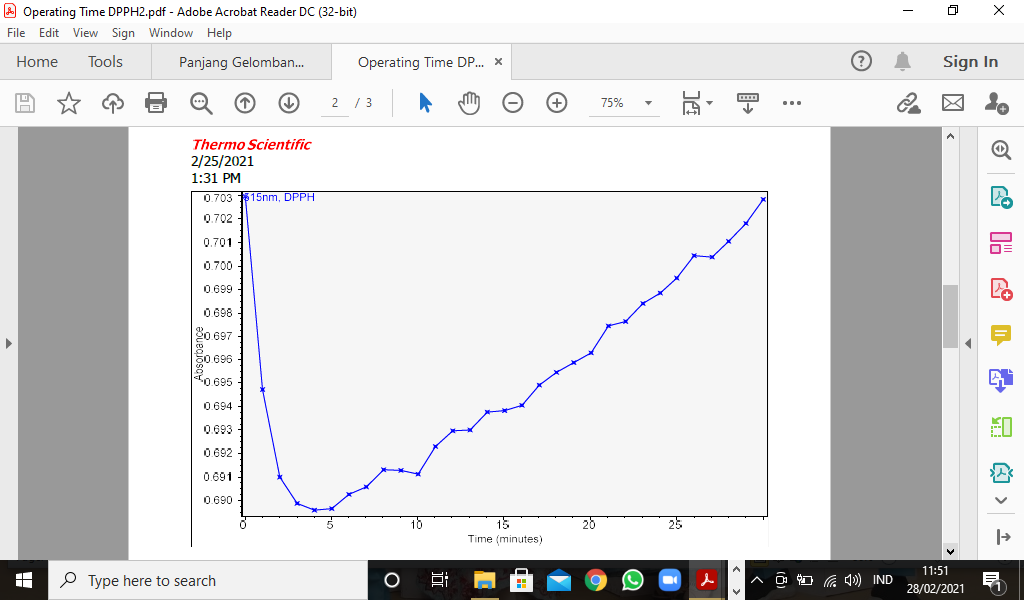 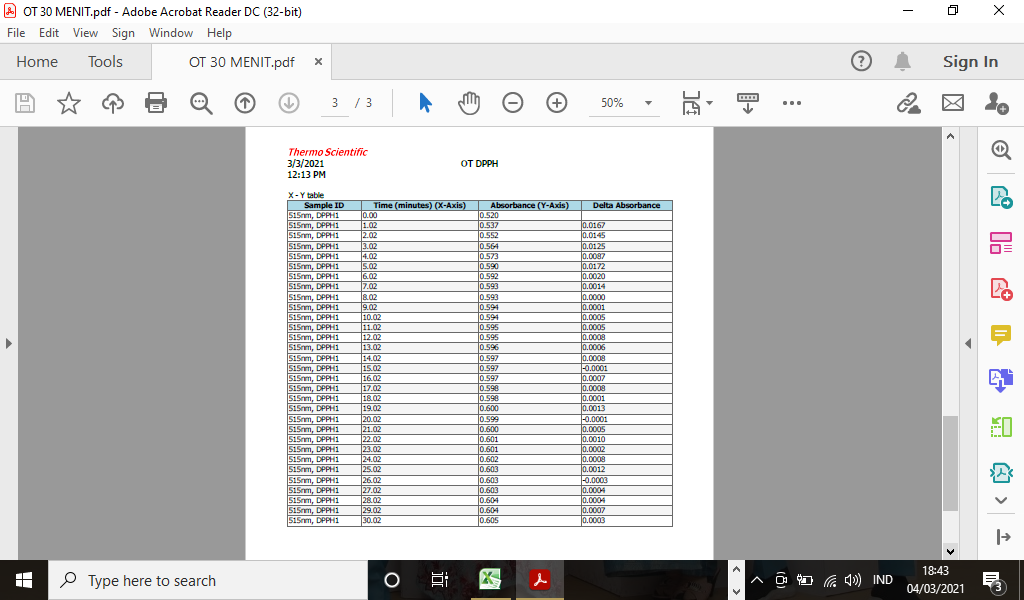 Lampiran 15. Hasil Pengukuran Absorbansi Larutan DPPH Ditambah Larutan Fraksi Etil Asetat Kulit Buah Asam Jawa Berbagai Konsentrasi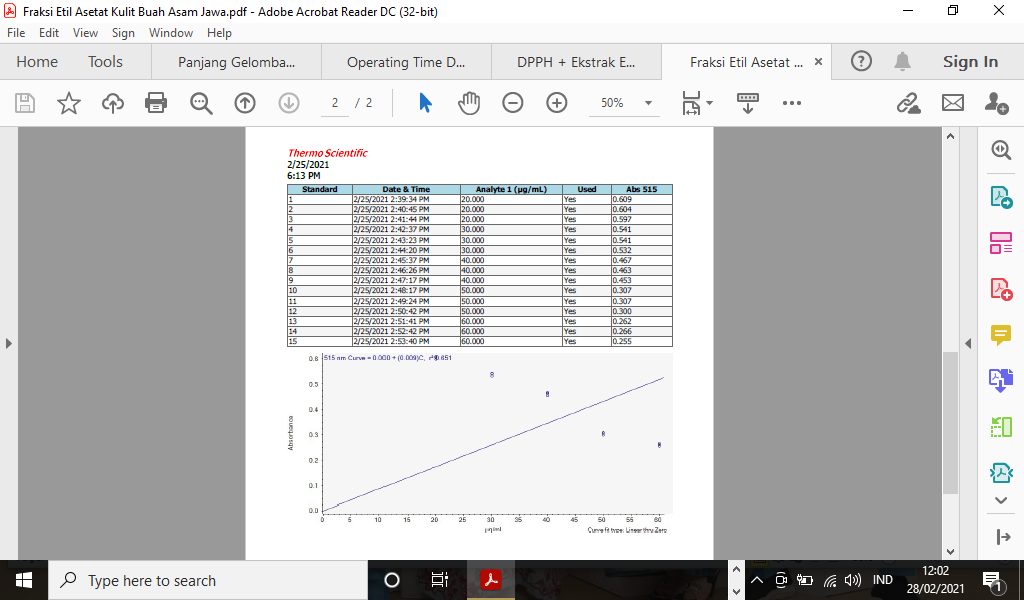 Lampiran 16. Hasil Pengukuran Absorbansi Larutan DPPH Ditambah Larutan Fraksi N-Heksana Kulit Buah Asam Jawa Berbagai Konsentrasi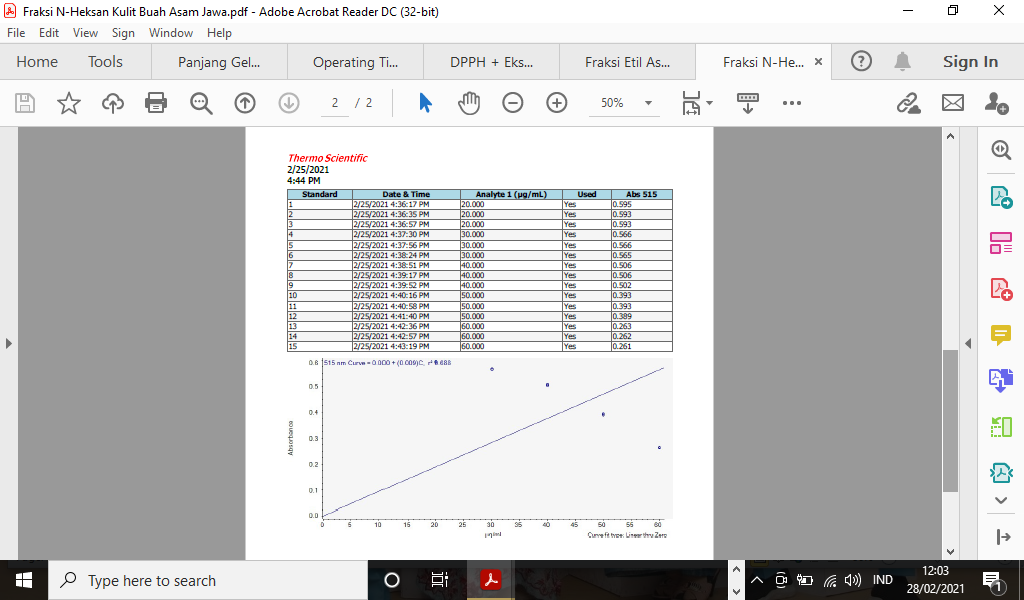 Lampiran 17. Hasil Pengukuran Absorbansi Larutan DPPH Ditambah Larutan Vitamin C Berbagai Konsentrasi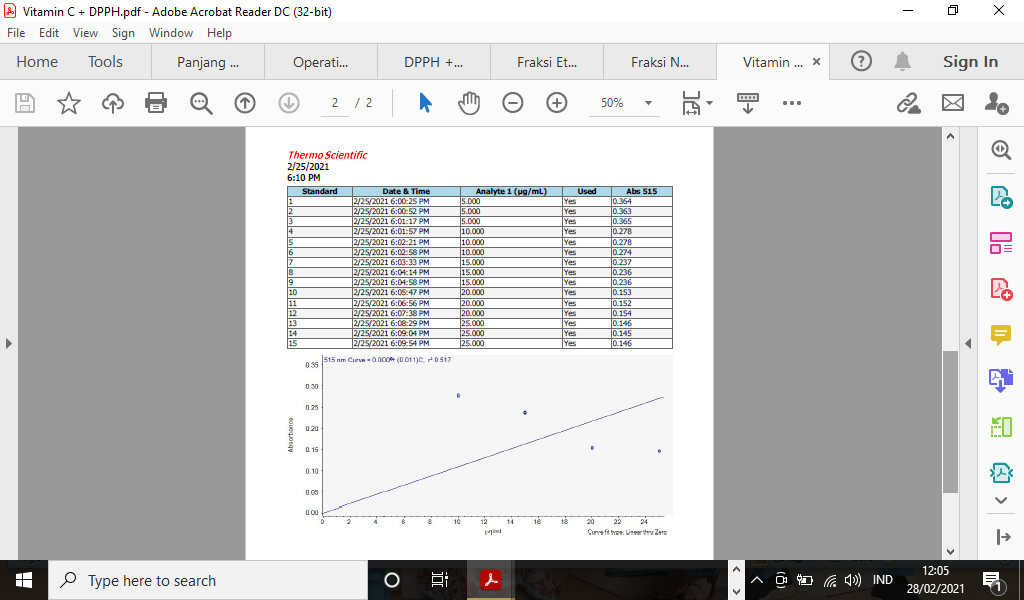 Lampiran 18. Perhitungan Hasil Uji Aktivitas AntioksidanPerhitungan Uji Aktivitas Antioksidan Fraksi Etil Asetat Kulit Buah Asam JawaTabel data absorbansi % peredaman radikal bebas oleh fraksi etil asetat kulit buah asam jawaKeterangan :	Akontrol = Absorbansi tidak mengandung sampelAsampel = Absorbansi sampelPerhitungan % peredaman fraksi etil asetat kulit buah asam jawaKonsentrasi 20 µg/ml Konsentrasi 30 µg/ml Konsentrasi 40 µg/ml 36,50 %Konsentrasi 50 µg/ml Lampiran 18. (Lanjutan)Konsentrasi 60 µg/ml Tabel data perhitungan IC50 fraksi etil asetat kulit buah asam jawa	X = KonsentrasiY = % Peredaman1,11b = b = 33,56 – (1,11) (33,33)b = -3,43Lampiran 18. (Lanjutan)r	  = 0,98Persamaan garis regresi Y = aX ± b Nilai IC50 = Y = 1,11X – 3,43 Nilai Y diganti dengan 50 (penghambatan DPPH 50%)	50 = 1,11X – 3,43 	X= 48,13 µg/ml  IC50 = 48,13 µg/ml Kategori Aktivitas Antioksidan : Sangat Kuat Lampiran 18. (Lanjutan)Perhitungan Uji Aktivitas Antioksidan Fraksi N-Heksana Kulit Buah Asam JawaTabeldata absorbansi % peredaman radikal bebas oleh fraksi n-heksana kulit buah asam jawaKeterangan :	Akontrol = Absorbansi tidak mengandung sampelAsampel = Absorbansi sampelPerhitungan % peredaman fraksi n-heksana kulit buah asam jawaKonsentrasi 20 µg/ml Konsentrasi 30 µg/ml Konsentrasi 40 µg/ml Konsentrasi 50 µg/ml Lampiran 18. (Lanjutan)Konsentrasi 60 µg/ml Tabel data perhitungan IC50 fraksi n-heksana kulit buah asam jawa	X = KonsentrasiY = % Peredaman1,01b = b = 30,09 – (1,01) (33,33)b = -3,57r	  = 0,97Persamaan garis regresi Y = aX ± b Nilai IC50 = Y = 1,01X – 3,57 Nilai Y diganti dengan 50 (penghambatan DPPH 50%)	50 = 1,01X – 3,57 	X= 53,03 µg/ml  IC50 = 53,03 µg/ml Kategori Aktivitas Antioksidan : Kuat Lampiran 18. (Lanjutan)Perhitungan Uji Aktivitas Antioksidan Vitamin C Sebagai Kontrol PositifTabeldata absorbansi % peredaman radikal bebas oleh vitamin C sebagai kontrol positifKeterangan :	Akontrol = Absorbansi tidak mengandung sampelAsampel = Absorbansi sampelPerhitungan % peredaman vitamin C sebagai kontrol positifKonsentrasi 20 µg/ml Konsentrasi 30 µg/ml Konsentrasi 40 µg/ml Konsentrasi 50 µg/ml Lampiran 18. (Lanjutan)Konsentrasi 60 µg/ml Tabel data perhitungan IC50 vitamin C sebagai kontrol positif	X = KonsentrasiY = % Peredaman2,81b = b = 56,33 – (2,81) (12,5)b = 21,21Lampiran 18. (Lanjutan)r	  = 0,88Persamaan garis regresi Y = aX ± b Nilai IC50 = Y = 2,81X + 21,21Nilai Y diganti dengan 50 (penghambatan DPPH 50%)	50 = 2,81X + 21,21	X = 10,24 µg/ml  IC50 = 10,24 µg/ml Kategori Aktivitas Antioksidan : Sangat Kuat Konsentrasi Larutan Uji (µg/ml )Pengukuran (A)Pengukuran (A)Pengukuran (A)Pengukuran (A)Rata-rata (A)% PeredamanKonsentrasi Larutan Uji (µg/ml )Kontrol123Rata-rata (A)% PeredamanDPPH0,7260,7260,7260,7260,726-200,7260,6090,6040,5970,60316,94300,7260,5410,5410,5320,53825,89400,7260,4670,4630,4530,46136,5500,7260,3070,3070,30,30557,98600,7260,2620,2660,2550,26164,04XYXYX²Y²000002016,94338,8400286,963025,89776,7900670,294036,5146016001332,255057,98289925003361,686064,043842,436004101,12∑X = 200∑Y =  201,35∑XY =  9316,9∑X2  =  9000∑Y2 =  9752,31 = 33,3333,56∑XY =  9316,9∑X2  =  9000∑Y2 =  9752,31Konsentrasi Larutan Uji (µg/ml )Pengukuran (A)Pengukuran (A)Pengukuran (A)Pengukuran (A)Rata-rata (A)% PeredamanKonsentrasi Larutan Uji (µg/ml )Kontrol123Rata-rata (A)% Peredaman00,7260,7260,7260,7260,726-200,7260,5950,5930,5930,59418,18300,7260,5660,5660,5650,56622,03400,7260,5060,5060,5020,50530,44500,7260,3930,3930,3890,39246600,7260,2630,2620,2610,26263,91XYXYX²Y²000002018,18363,6400330,513022,03660,9900485,324030,441217,61600926,595046230025002116,006063,913834,636004084,49∑X =  200∑Y = 180,56∑XY =  8376,7∑X2 = 9000∑Y2  = 7942,92 = 33,3330,09∑XY =  8376,7∑X2 = 9000∑Y2  = 7942,92Konsentrasi Larutan Uji (µg/ml )Pengukuran (A)Pengukuran (A)Pengukuran (A)Pengukuran (A)Rata-rata (A)% PeredamanKonsentrasi Larutan Uji (µg/ml )Kontrol123Rata-rata (A)% Peredaman00,7260,7260,7260,7260,726-50,7260,3640,3630,3650,36449,86100,7260,2780,2780,2740,27761,89150,7260,2370,2360,2360,23667,45200,7260,1530,1520,1540,15378,93250,7260,1460,1450,1460,14679,94XYXYX²Y²00000549,86249,30252486,021061,84618,401003824,191567,491012,352254554,902078,921578,404006228,372579,881997,006256380,81∑X = 75∑Y = 337,99∑XY = 5455,45∑X2  = 1375∑Y2 = 23474,29 = 12,556,33∑XY = 5455,45∑X2  = 1375∑Y2 = 23474,29